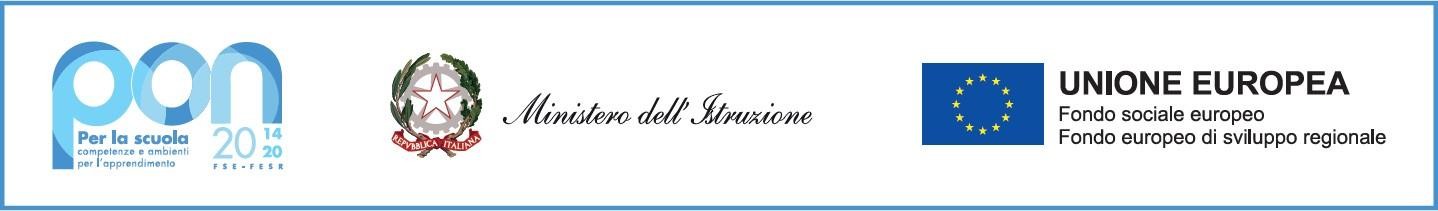 ISTITUTO COMPRENSIVO “GESUALDO NOSENGO” di PETROSINOCodice Identificativo Progetto: 10.2.2A-FSEPON-SI-2024-316– CUP: I34D23003330001                                                             DOMANDA DI PARTECIPAZIONEAl Dirigente Scolastico Istituto Comprensivo “Gesualdo Nosengo” - PETROSINOI sottoscritti	-  	Padre	MadreGenitori dell’alunno/a  	frequentante la classe	sez.	della Scuola PRIMARIA.CHIEDONOche il/la proprio/a figlio/a frequenti il percorso formativo, di seguito indicato:Il percorso si svolgerà con rientri pomeridiani extracurriculari in presenza presso la Sede Centrale, Via Gianinea n. 34.I sottoscritti sono consapevoli che l’iscrizione comporta l’impegno alla frequenza per l’intera durata del corso.La domanda di partecipazione dovrà essere consegnata ai docenti coordinatori allegando l’informativa sulla Privacy con le copie dei documenti di riconoscimento di entrambi i genitori.Data      /       / 2024 ISTITUTO COMPRENSIVO “GESUALDO NOSENGO” di PETROSINO                   Codice Identificativo Progetto: 10.2.2A-FSEPON-SI-2024-316– CUP: I34D23003330001SCHEDA ANAGRAFICA CORSISTA - Codice SIDI  	SEZIONE – DATI ANAGRAFICISEZIONE – EVENTUALI ANNI RIPETUTISEZIONE – CERTIFICAZIONI LINGUISTICHE-INFORMATICHESEZIONE – GENITORISEZIONE – INFORMAZIONI SUL NUCLEO FAMILIAREN.Tipo di modulo formativoTitoloDurataDestinatari1.Italiano per stranieri  Alfabetizzazione Italiano L2 alunni stranieri60 oreAlunni stranieri scuola primaria 2.Lingua madre   A parole tue...30 oreAlunni scuola primaria - classi quarte 3.Matematica  Matematica in gioco30 oreAlunni scuola primaria - classi quarte4.Lingua inglese Fun with English30 oreAlunni scuola primaria - classi quinteFirma dei genitoriFirma dei genitoriPadreMadreCodice Fiscale  	E-mail  	Cognome  	Nome  	Sesso	 Maschile	 FemminileCittadinanza  	Data di nascita	Comune di nascita	Prov.  	Data di nascita	Comune di nascita	Prov.  	Indirizzo	N.	Comune	CAP  	Indirizzo	N.	Comune	CAP  	Telefono  	Cellulare  	Anni ripetuti scuola primaria□ nessuno □ 1 anno	□ 2 anni	□ 3 anni  □ 4 anniSe in possesso di certificazioni linguistiche, indicare lingua, livello e anno di conseguimentoSe in possesso di certificazioni informatiche, indicare nome, livello e anno di conseguimentoTitolo di studio Padre	Tipologia	Occupazione Padre  	Titolo di studio Madre	Tipologia	Occupazione Madre  	Il nucleo familiare da quanti adulti è composto?Un solo adultoPiù di un adulto (rispondere alla domanda successiva)Se il nucleo familiare è composto da più di un adulto,indicare se è presente almeno un adulto che lavoraSì, è presente almeno un adulto che lavoraNel nucleo familiare nessun adulto lavoraFigli in età scolare1             □ 2              □ 3             □ 4       Firma dei genitoriFirma dei genitoriPadreMadre